KURIKULUM  PENDIDIKANPROGRAM STUDI DIII  FARMASI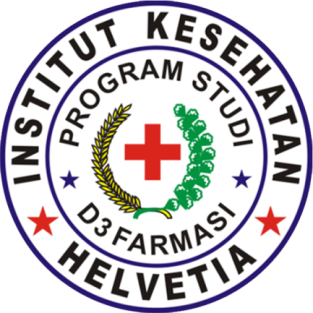 INSTITUT  KESEHATAN  HELVETIA  MEDAN2018KATA  PENGANTARPuji syukur kami panjatkan ke hadirat Tuhan Yang Maha Esa atas tersusunnya Kurikulum Pendidikan Diploma III Farmasi yang diberlakukan bagi Institusi Program Pendidikan Diploma III Farmasi. Kurikulum ini dikembangkan menyesuaikan dengan perkembangan ilmu pengetahuan dan teknologi di bidang kefarmasian, Standar Nasional Pendidikan Tinggi dan Penerapan Kerangka Kualifikasi Nasional Indonesia Bidang Pendidikan Tinggi.  Dokumen Kurikulum  ini  meliputi  profil  lulusan  sesuai tingkatan pendidikan vokasi sebagai pelaksana, deskripsi lulusan, standar Kurikulum Perguruan Tinggi (KPT), capaian pembelajaran, bahan kajian dan mata kuliah serta kedalaman bahan kajian.Kurikulum  Pendidikan  Diploma  III  Farmasi  ini  diharapkan  dapat memenuhi tujuan Pendidikan Diploma III Farmasi yaitu mencetak tenaga teknis kefarmasian yang kompetitif, berintegritas tinggi, cerdas, beriman, dan bertakwa yang mampu memenuhi kebutuhan tenaga di bidang pekerjaan kefarmasian seperti di bidang pengadaan, produksi, distribusi, pelayanan sediaan farmasi dan penelitian dalam mendukung tercapainya masyarakat sehat yang mandiri dan berkeadilan.Ucapan terima kasih dan penghargaan kami sampaikan kepada TimPenyusun, Kemenristekdikti, Persatuan Ahli Farmasi Indonesia (PAFI), Asosiasi Pendidikan Diploma Farmasi Indonesia (APDFI), Komite Farmasi Nasional (KFN), pengguna lulusan  di Apotek, Rumah Sakit,  Pedagang Besar Farmasi, Industri Farmasi, Institusi Pendidikan  dan  pemangku  kepentingan  (stakeholders)  lain.    Kritik  dan saran dari berbagai pihak pemangku kepentingan untuk menyempurnakan Kurikulum Inti Pendidikan Diploma III Farmasi ini.DAFTAR  ISIBAB  IPENDAHULUAN LATAR BELAKANGPengembangan pendidikan tenaga Ahli Madya Farmasi merupakan bagian integral dari program pengembangan tenaga kesehatan pada umumnya.   Pendidikan   tenaga   Ahli   Madya   Farmasi   ditujukan   untuk mendidik para peserta didik menjadi tenaga kefarmasian yang terampil dan ahli sehingga dapat melaksanakan tugas secara optimal, baik secara mandiri maupun bekerja sama.Sesuai   ketentuan   yang   tercantum   dalam   Standar  Nasional Pendidikan Tinggi (SN DIKTI) Tahun 2014, setiap program studi wajib dilengkapi dengan target capaian pembelajaran sebagai bentuk akuntabilitas penyelenggaraan program terhadap para pemangku kepentingan.Standar  Nasional  Pendidikan  Tinggi  adalah  satuan  standar  yang meliputi Standar Nasional Pendidikan, ditambah dengan Standar Nasional Penelitian, dan Standar Nasional Pengabdian kepada Masyarakat. Standar Nasional Pendidikan adalah kriteria minimal tentang pembelajaran pada jenjang pendidikan tinggi di perguruan tinggi di seluruh wilayah hukum Negara Kesatuan Republik Indonesia.Urgensi   Pendidikan   dalam   jangka   pendek   diarahkan   kepada pemenuhan kebutuhan nasional dalam pembangunan bangsa dan negara pada setiap kehidupan sesuai dengan keahlian yang ada. Untuk menjawab kebutuhan   masyarakat,   pendidikan   Diploma   III   Farmasi   berorientasi kepada pengadaan tenaga dan peningkatan mutu tenaga Ahli Madya Farmasi. Hal ini sebagai akibat semakin majunya ilmu pengetahuan dan teknologi. Sesuai dengan kemajuan tersebut, penyelenggaraan pendidikan tenaga Ahli Madya Farmasi menyesuaikan diri dengan kemajuan, perkembangan yang terjadi yakni bersifat inovatif dan kreatif.Kurikulum Diploma III Farmasi mengacu pada Standar Nasional Pendidikan Tinggi sesuai jenjang Kerangka Kualifikasi Nasional Indonesia yang merupakan kerangka penjenjangan capaian pembelajaran (learning outcome)  untuk  menyetarakan  output  bidang  pendidikan  formal,  non formal dan informal.Kurikulum ini merupakan kurikulum yang disepakati secara nasional dengan  jumlah  SKS  80% dari  beban  belajar  penyelenggaraan  program pendidikan untuk diploma tiga, paling sedikit 108 (seratus delapan) SKS atau 86 SKS. Kurikulum ini memaparkan profil lulusan, capaian pembelajaran, bahan kajian dan kedalaman dan distribusi mata kuliah.LANDASAN HUKUMDasar   hukum   dan   peraturan   perundangan   yang   melandasi penyusunan Kurikulum Inti Pendidikan Diploma III Analis Farmasi adalah:Undang-undang Nomor 20 Tahun 2003 tentang Sistem Pendidikan Nasional (Lembaran Negara Republik Indonesia Tahun 2003 Nomor 78, Tambahan Lembaran Negara Nomor 4301);Undang-undang Nomor 36 Tahun 2009 tentang Kesehatan (Lembaran Negara Republik Indonesia Tahun 2009 Nomor 144, Tambahan Lembaran Negara Nomor 5063);Undang-undang  Nomor  12  Tahun  2012  tentang  Pendidikan  Tinggi (Lembaran  Negara  Republik  Indonesia   Tahun  2012  Nomor   158, Tambahan Lembaran Negara Nomor 5336);Undang-undang  Nomor  36  Tahun  2014  tentang  Tenaga  Kesehatan (Lembaran   Negara  Republik  Indonesia   Tahun  2014  Nomor   298, Tambahan Lembaran Negara Nomor 5607);Peraturan  Pemerintah  Nomor  51  Tahun  2009  tentang  Pekerjaan Kefarmasian (Lembaran Negara Republik Indonesia Tahun 2009 Nomor 124, Tambahan Lembaran Negara Republik Indonesia Nomor 5044);Peraturan Pemerintah Nomor 44 Tahun 2014 tentang Penyelenggaraan Pendidikan  Tinggi  Dan  Pengelolaan  Perguruan  Tinggi  (Lembaran Negara   Republik   Indonesia   Tahun   2014   Nomor   16,   Tambahan Lembaran Negara Republik Indonesia Nomor 5500);Peraturan Presiden Nomor 8 Tahun 2012 tentang Kerangka Kualifikasi Nasional Indonesia (Lembaran Negara Republik Indonesia Tahun 2012 Nomor 24);Peraturan Menteri Pendidikan dan Kebudayaan Nomor 73 Tahun 2013 tentang Penerapan Kerangka Kualifikasi Nasional Indonesia Bidang Pendidikan  Tinggi  (Berita  Negara  Republik  Indonesia  Tahun  2013 Nomor 831);Peraturan Menteri Riset, Teknologi, dan Pendidikan Tinggi Nomor 44 Tahun 2015 tentang Standar Nasional Pendidikan Tinggi (Berita Negara Republik Indonesia Tahun 2015 Nomor 1952 );Peraturan      Menteri   Kesehatan   Nomor   64   Tahun   2015   Tentang Organisasi dan Tata Kerja Kementerian Kesehatan (Berita Negara Republik Indonesia Tahun 2015 Nomor 1508);Peraturan Menteri Kesehatan Nomor 72 Tahun 2016 tentang Standar Pelayanan Kefarmasian di Rumah Sakit (Berita Negara Republik Indonesia Tahun 2017 Nomor 49);Peraturan Menteri Kesehatan Nomor 73 Tahun 2016 Tentang Standar Pelayanan Kefarmasian di Apotek (Berita Negara Republik Indonesia Tahun 2017  Nomor 50).2.  VISI dan MISI PRODIVisi Program Studi :Menjadi Program Studi D-III Farmasi unggul di Indonesia pada tahun 2020 dalam upaya pengembangan ilmu pengetahuan Kefarmasian untuk menghasilkan tenaga farmasi yang profesional dan inovatif serta memiliki budi pekerti dan berakhlak mulia.Misi Program Studi :Menyelenggarakan pendidikan farmasi yang berkualitas tinggi dengan Kurikulum Berbasis Kompetensi (KBK) dan metode pembelajaran Student Centered Learning (SCL) yang berlandaskan etika moral dan berorientasi dunia kerja sehingga mampu berkompetisi di tingkat nasional.Mengembangkan penelitian dalam bidang kefarmasian yang dapat digunakan untuk meningkatkan kualitas pendidikan yang relevan dengan mengembangkan perkembangan ilmu pengetahuan dan teknologi (IPTEK).Mengembangkan dan melaksanakan pengabdian masyarakat dalam bidang kefarmasian.Tujuan Tujuan  pendidikan  Program  Diploma  III  Farmasi  adalah  mendidik peserta didik menjadi Tenaga Teknis Kefarmasian yang beriman dan bertakwa   kepada   Tuhan   Yang   Maha   Esa,   berakhlak   mulia   dan profesional dalam bidang pelayanan kefarmasian, produksi sediaan farmasi, distribusi sediaan farmasi dan sebagai asisten peneliti pada berbagai penelitian.BAB IIKURIKULUM DIII FARMASIPERUMUSAN CAPAIAN PEMBELAJARAN Penetapan Profil Lulusan	Capaian pembelajaran lulusan Program Studi Diploma III Farmasi meliputi sikap dan tata nilai, penguasaan pengetahuan/keilmuan, keterampilan umum, keterampilan khusus yang diuraikan sebagai berikut.(2)  Deskripsi  Profil(3) Penentuan  Capaian PembelajaranPEMBENTUKAN MATA KULIAHBahan Kajian dan Penyusunan Matriks Capaian Pembelajaran (tercantum dalam lampiran matriks)Kajian, Penetapan Mata Kuliah dan SKS Mata Kuliah\MATA KULIAH WAJIB NASIONAL :MATA KULIAH WAJIB PRODIMATA KULIAH  PENCIRI3. PENYUSUNAN  MATA KULIAH(1) Struktur  KurikulumKurikulum ini merupakan hasil kesepakatan secara nasional dengan jumlah SKS 80% dari jumlah SKS 110 sesuai Standar Nasional Pendidikan Tinggi sehingga menghasilkan 86 SKS sebagai kurikulum nasional dan 24 SKS merupakan penambahan sesuai dengan visi, misi dan kearifan lokal.Kepmendikbud No 49 tahun 2014 tentang SN Dikti, jumlah SKS minimal Pendidikan D3 adalah 108 SKSStruktur kurikulum pendidikan D3 Farmasi terdiri dari 3 (tiga) jenis mata kuliah yaitu :Mata kuliah wajib nasional	 : 10  SKS (9 %)Mata kuliah wajib prodi	: 92 SKS (83,6 %)Mata kuliah penciri prodi	: 8  SKS (7,2 %)(2)  Distribusi Mata KuliahDeskripsi  Mata KuliahBAB  IIIIMPLEMENTASI  KURIKULUMBEBAN DAN  MASA  STUDI	Beban SKS pada Prodi DIII Farmasi INKES HELVETIA adalah 114 dengan lama studi tiga (3) tahun dengan enam semester. Kekhususan Diploma III Farmasi  sesuai dengan visi-misi dan muatan lokal institusi masing- masing. Beban studi kurikulum institusional menjadi pelengkap dan penciri masing-masing Prodi Diploma III Farmasi.	Lama masa studi penyelenggaran pendidikan Diploma III Farmasi yaitu 3 (tiga) sampai 5 (lima) tahun dan semester merupakan satuan waktu proses pembelajaran efektif selama paling sedikit 16 (enam belas) minggu, termasuk ujian tengah semester dan ujian akhir semester. Satu tahun akademik terdiri dari 2 (dua) semester.	Beban normal belajar mahasiswa adalah 8 (delapan)  sampai dengan 9 (Sembilan) jam per hari atau 48 (empat puluh delapan)  sampai dengan 54 (lima puluh empat)   jam per minggu setara dengan 18 (delapan belas) sampai dengan 20 (dua puluh) SKS per semester. Satu   SKS   pada  bentuk   pembelajaran   kuliah,   responsi   dan   tutorial mencakup:a.  Kegiatan   belajar   dengan   tatap   muka   50   (lima   puluh)   menit per  minggu per semester;b.  Kegiatan belajar dengan penugasan terstruktur 60 (lima puluh) menit perminggu per semester; danc.   Kegiatan  belajar  mandiri  60  (enam  puluh)  menit  per  minggu  per semester.	Satu SKS pada bentuk pembelajaran seminar atau bentuk pembelajaranlain yang sejenis mencakup:a.  Kegiatan  belajar  tatap  muka  100  (seratus)  menit  per  minggu  per semester; danb.  Kegiatan  belajar  mandiri  70  (enam  puluh)  menit  per  minggu  per semester.	Satu SKS pada bentuk pembelajaran praktikum, praktik lapangan, penelitian, pengabdian kepada masyarakat,dan/atau bentuk pembelajaran lain yang setara, adalah 170 (seratus tujuh puluh) menit per minggu per semester.RENCANA  PROGRAM  KEGIATANRencana Program Kegiatan Pembelajaran PELAKSANAAN PEMBELAJARANPerencanaan Proses PembelajaranKegiatan pembelajaran akan menggunakan metode SCL. Metode. Perkuliahan dilaksanakan dengan beberapa metode yaitu ceramah, tutorial, field trip, dan praktek.Pelaksanaan Proses PembelajaranAdapun kegiatan belajar mengajar terdiri dari:TutorialAdalah diskusi kelompok kecil dimana setiap kelompok beranggotakan sekitar 10-15 mahasiswa dan dibantu oleh satu tutor yang bertugas sebagai fasilitator. Mahasiswa akan dihadapkan pada kasus-kasus sebagai bahan untuk diskusi. Tutor akan membantu mahasiswa dalam diskusi untuk mencapai tujuan belajar tanpa harus mengintervensi diskusi maupun memberikan penjelasan panjang lebar. Setiap mahasiswa diharapkan senantiasa berani mengemukakan pendapat atau analisanya serta memberikan kesempatan mahasiswa belajar mandiri.KuliahPerkuliahan dilaksanakan dengan metode kuliah teori dan pakar di akhir modul. Dosen yang dipilih merupakan orang yang expert dibidangnya, sehingga diharapkan expertis dapat memberikan klarifikasi terkait dengan kasus yang ditutorialkan berdasarkan evidence based practice (EPB).PraktikumBertujuan untuk melatih ketajaman mahasiswa dalam melakukan analisis masalah dan penyelesaian penelitian.Praktek LapanganKegiatan ini berupa kunjungan ke tempat/ lahan praktek sesuai topik, sehingga mahasiswa mendapat kesempatan untuk mengaplikasikan critical thingking difasilitasi oleh pembimbing lapangan dan pendidikan.SeminarSeminar merupakan kegiatan penyampaian suatu hasil kajian pustaka atau hasil penelitian dalam bentuk makalah ilmiah dengan cara diskusi terorganisasi. Makalah tersebut ditulis sesuai bidang/minat pada program studi yang ditempuh dan wajib disampaikan oleh mahasiswa di hadapan para mahasiswa lainnya dan dosen.PENILAIAN  PEMBELAJARANEvaluasi belajar pada Pendidikan Diploma III Farmasi dilakukan dengan  berbagai  cara  baik  evaluasi  tengah  semester  maupun  evaluasi akhir semester. Evaluasi dilakukan dalam bentuk evaluasi tertulis maupun tidak tertulis. Semua bentuk evaluasi didasarkan pada instrumen evaluasi yang disusun secara baik dan benar.Penilaian proses dan hasil belajar mahasiswa sebagaimana dimaksud mencakup prinsip penilaian; Teknik dan instrumen penilaian; Mekanisme dan prosedur penilaian; Pelaksanaan penilaian; Pelaporan penilaian; Kelulusan mahasiswaPrinsip PenilaianTeknik dan Instrumen Penilaiana. Teknik PenilaianPenilaian capaian pembelajaran dilakukan pada ranah sikap, pengetahuan dan keterampilan secara rinci dijelaskan sebagai berikut:1)  Penilaian Ranah SikapPenilaian   ranah  sikap   dilakukan  melalui   teknik  observasi penilaian diri, penilaian antar mahasiswa (mahasiswa menilai kineraja rekannya  dalam  satu  bidang  atau  kelompok)  dan penilaian aspek pribadi yang menekankan pada aspek beriman, berakhlak mulia, percaya diri, disiplin dan bertanggung jawab dalam  berintegrasi  secara  efektif  dengan  lingkungan  sosial, alam sekitar    serta dunia dan peradabannya.2)  Penilaian Ranah PengetahuanPenilaian ranah pengetahun berbagai bentuk tes tulis dan tes lisan yang secra teknis dapat dilaksanakan secara langsung maupun tidak langsung. Secara langsung maksudnya ialah dosen dan mahasiswa bertemu secara tatap muka saat penilaian,   misalnya   seminar,   ujian   laporan   tugas   akhir sedangkan  scera  tidak  langsung  menggunakan  lembar  soal ujian tulis3)  Penilaian Ranah KeterampilanPenilaian ranah keterampilan melalui penilaian kinerja yang dapat diselenggaraka melalui praktikum, praktik, simulasi, praktek lapangan dan lain-lain yang memungkinkan mahasiswa untuk dapat menibgkatkan keterampilannya.b. Intrumen PenilaianTabel  Contoh  Instrumen Penilaian Makalah Yang Bersifat MenyeluruhPenilaian Portofolio	Penilaian portofolio merupakan penilaian berkelanjutan yang didasarkan pada kumpulan informasi yang menunjukkan perkembangan capaian belajar mahasiswa dalam satu periode tertentu. Informasi tersebut dapat berupa karya mahasiswa dari proses pembelajaran yang dianggap terbaik untuk mencapai capaian pembelajaran.Pelaksanaan Penilaian	Pelaksanaan penilaian sebagaimana dimaksud di atas, dilakukan sesuai dengan rencana pembelajaran, dan dilakukan oleh :a.  Dosen pengampu atau tim dosen pengampu;b.  Dosen     pengampu     atau     tim     dosen     pengampu     dengan mengikutsertakan pemangku kepentingan yang relevan.Pelaporan Penilaiana.  Pelaporan  penilaian  berupa  kualifikasi  keberhasilan  mahasiswa dalam  menempuh  suatu  mata  kuliah  yang  dinyatakan  dalam  kisaran:	Kisaran Penilaianb.   Penilaian dapat menggunakan huruf antara dan angka antara untuk	nilai pada kisaran 0 (nol) sampai 4 (empat).c. Hasil penilaian capaian pembelajaran lulusan di tiap semester dinyatakan dengan indeks prestasi semester (IPS).Rumus : d.  Hasil penilaian capaian pembelajaran lulusan pada akhir program studi dinyatakan dengan indeks prestasi kumulatif (IPK).Rumus : e.  Mahasiswa berprestasi adalah mahasiswa yang mempunyai indeks prestasi semester (IPS) > 3,50 (tiga koma lima nol)Kelulusan MahasiswaKelulusan mahasiswa sebagaimana dimaksud diatas mencakup:a.  Mahasiswa program Diploma III Farmasi dinyatakan lulus apabila telah menempuh seluruh beban belajar yang ditetapkan dan memiliki  capaian  pembelajaran  lulusan  yang  ditargetkan  olehprogram studi dengan indeks prestasi kumulatif (IPK) lebih besaratau sama dengan 2,00 (dua koma nol nol).b.  Kelulusan mahasiswa dari program diploma Farmasi dapat diberikan predikat  memuaskan,  sangat  memuaskan  atau  pujian  dengan kriteria:Tabel   Predikat Kelulusanc.  Mahasiswa program Diploma III (tiga) Farmasi yang dinyatakan lulusberhak memperoleh:1)  Ijazah;2)  Sertifikat profesi bagi lulusan program profesi;3)  Sertifikat kompetensi, bagi lulusan program pendidikan sesuai dengan keahlian dalam cabang ilmunya dan/atau memiliki prestasi di luar program studinya;4)  Gelar;5)  Surat  keterangan  pendamping  ijazah,  kecuali  ditentukan  lain oleh peraturan perundang-undangan.d.  Sertifikat  profesi  sebagaimana  dimaksud  pada  ayat  (3)  huruf  b diterbitkan oleh perguruan tinggi bersama bersama Kementerian, Kementerian lain, Lembaga Pemerintah Non Kementerian, dan/atau Organisasi Profesi.BAB  IVPENUTUPBuku Kurikulum Inti Pendidikan Diploma III Farmasi ini telah disusun dengan mempertimbangkan berbagai aspek kebutuhan penyelenggaraan pendidikan Diploma III Farmasi. Buku kurikulum ini adalah acuan bersama yang dapat digunakan untuk mewujudkan iklim akademik yang dapat menghasilkan lulusan Diploma III Farmasi yang mampu bekerja di bidang pelayanan kefarmasian.Kurikulum ini disusun bersama oleh semua anggota Prodi Diploma III Farmasi dalam rumpun pendidikan farmasi. Penyempurnaan terhadap substansi bahan kajian beserta seluruh variabel yang menyertainya dapat dilakukan apabila dirasa perlu.Akhir keberhasilan penerapan kurikulum ini banyak tergantung kepada pengelolaan pendidikan yang dilaksanakan secara professional, tenaga pengajar (dosen) yang berkualitas serta peserta didik yang bermotivasi tinggi untuk mencapai tingkat kompetensi yang ditetapkan serta partisipasi semua pemangku kepentingan (stakeholders)HalamanBAB  I		PENDAHULUAN 4LATAR BELAKANG4VISI DAN MISI PRODI6TUJUAN7BAB II	KURIKULUM D3 FARMASI8PERUMUSAN CAPAIAN PEMBELAJARAN8Penetapan Profil Lulusan8Kode dan Deskripsi Profil10Penentuan Capaian Pembelajaran11PEMBENTUKAN MATA KULIAH15Bahan Kajian dan Penyusunan Matriks Capaian Pembelajaran15Kajian, Penentapan Mata Kuliah dan SKS Mata Kuliah15PENYUSUNAN MATA KULIAH21Struktur Kurikulum21Distribusi Mata Kuliah21Deskripsi Mata Kuliah24BAB IIIIMPLEMENTASI KURIKULUM41BEBAN DAN MASA SYUDI41RENCANA PROGRAM KEGIATAN42PELAKSANAAN PEMBELAJARAN44PENILAIAN PEMBELAJARAN45BAB IVPENUTUP50Capaian PembelajaranBahan Kajian1. Mampu menyelesaikan pelayanan resep (penerimaan, skrining administrasi, penyiapan dan peracikan sediaan farmasi dan pemberian informasi); pelayanan swamedikasi; dan pengelolaan sediaan farmasi, alat kesehatan, bahan medis habis pakai;   dan pekerjaan  teknis  farmasi  klinik sesuai dengan  etik dan aspek legal yang berlaku.1. Sejarah kefarmasian2. Dosis obat3. Sinonim4. Ketentuan umum FI5. Kelengkapan resep6. Singkatan latin dalam reseptur7. Golongan obat8. Bentuk sediaan obat9. Perhitungan farmasi10. Alat kesehatan11. Bahan medis habis pakai12. Regulasi kesehatan13. Khasiat obat14. Terapi obat dan penyakit15. Dispensing/Peracikan16. Swamedikasi17. Pengadaan obat18. Perencanaan obat19. Penyimpanan20. Pendistribusian sediaan farmasi21. Penghapusan22. Pemusnahan23. Dokumentasi24. Etika pelayanan25. Legalitas pelayanan26. Sifat fisika dan kimia obat27. Bentuk sediaan steril dan non steril28. PIO29. Kalkulasi harga obat30. Dapat, gunakan, simpan, buang(Dagusibu)Capaian PembelajaranBahan Kajian2.  Mampu  menguasai  konsep  dasar,prinsip teori dan praktik serta melakukan pekerjaan produksi sediaan farmasi yang meliputi menimbang,   mencampur, mencetak, mengemas, dan menyimpan dengan mengacu pada cara pembuatan obat yang baik (good  manufacturing  practice) sesuai dengan aspek legal yang berlaku.1.  CPOB2.  CPOTB3.  CPKB4.  Regulasi produksi obat5.  Preformulasi6.  Formulasi7.  Sifat fisika kimia obat8.  Identifikasi obat9.  Evaluasi sediaan farmasi10. Cara pembuatan simplisia11. Senyawa hidrokarbon12. Metabolisme sel13. Bahan alam14. Sediaan farmasi15. Bahan alam3.  Mampu    melaksanakan    distribusisediaan farmasi, alat kesehatan, vaksin dan bahan medis habis pakai mengacu pada cara distribusi yang baik yang telah ditetapkan sesuai dengan etik dan aspek legal yang berlaku.1. Pengelolaan   sediaan   farmasi   alatkesehatan, vaksin dan bahan medis habis pakai (perencanaan, pengadaan, penerimaan, penyimpanan dan pelaporan)2.  Pengelolaan obat yangmengandung precursor3.  Cold chain system4.  Cara distribusi sediaan farmasi (Cara Distribusi Obat yang Baik (CDOB), Cara Distribusi Alat Kesehatan yang Baik (CDAKB) , Cara Distribusi Psikotropika,  Prekursor dan Narkotika (CDPPN), cara distribusi bahan medis habis pakai)5.  Distribusi sediaan Farmasi di Rumah Sakit (Individual prescription (IP), one day dose (ODD), unit dose dispensing(UDD),   ward   floor   stock   (WFS), Kombinasi IP dan WFS)6.  Aspek etika dan legalitas distribusi sediaan farmasi, alat kesehatan, vaksin dan bahan medis habis pakai7.  Teknik pengelolaan sediaan farmasi berbasis komputerCapaian PembelajaranBahan Kajian4.  Mampu        menguasai        konsep metodologi penelitian, melakukan pengumpulan  data, pengolahan data dan menyusun laporan kasus dan/atau  laporan  kerja sesuai dengan ruang lingkup penelitian kesehatan dan/atau kefarmasian sesuai dengan aspek legal yang berlaku.1.  Pengambilan sampel dan populasi2.  Cara pengumpulan data3.  Instrumen penelitian4.  Analisis data5.  Pedoman penulisan6.  Teknis penulisan7.  Rancangan penelitian8.  Isolasi dan identifikasi9.  Cara ekstraksi10. Penyusunan laporan11. Pengolahan laporan12. Etik penelitianProfilCapaian Pembelajaran1. Pelaksana Pelayanan Kefarmasian Ahli  Madya  Farmasi  yang  mampu melaksanakan pelayanan kefarmasian sesuai	aspek   legal   yang   berlaku sesuai standar operasional di sarana pelayanan kesehatan.Mampu menyelesaikan pelayanan resep (penerimaan, skrining administrasi, penyiapan  dan peracikan  sediaan farmasi dan pemberian informasi); pelayanan swamedikasi; dan pengelolaan sediaan farmasi, alat kesehatan,  bahan  medis  habis  pakai; dan   pekerjaan   teknis   farmasi   klinik sesuai  dengan    etik  dan  aspek  legal yang berlaku.2. Pelaksana Produksi SediaanFarmasiAhli Madya Farmasi mampu melakukan produksi sediaan farmasi mengacu   pada      Cara   Pembuatan Obat dan Obat Tradisional yang Baik yang telah ditetapkan sesuai dengan etik dan aspek legal yang berlakuMampu    menguasai    konsep    dasar,prinsip  teori dan  praktik  serta melakukan pekerjaan produksi sediaan farmasi yang meliputi menimbang, mencampur, mencetak, mengemas, dan menyimpan   dengan   mengacu   pada cara pembuatan obat yang baik (good manufacturing practice) sesuai dengan aspek legal yang berlaku.3. Pelaksana  Distribusi SediaanFarmasiAhli Madya Farmasi mampu melakukan pendistribusian sediaan Farmasi, alat kesehatan dan bahan medis habis pakai mengacu pada standar yang telah ditetapkan sesuai dengan etik dan aspek legal yang berlaku.Mampu       melaksanakan       distribusisediaan farmasi, alat kesehatan, vaksin dan bahan medis habis pakai mengacu pada  cara  distribusi  yang  baik  yang telah ditetapkan sesuai dengan etik dan aspek legal yang berlaku.4. Asisten  PenelitianAhli Madya Farmasi yang mampu membantu pelaksanaan penelitian dibidang kefarmasian.Mampu menguasai konsep metodologipenelitian, melakukan pengumpulan data, pengolahan data dan menyusun laporan kasus dan/atau laporan kerja sesuai dengan ruang lingkup penelitian kesehatan dan/atau kefarmasian sesuai dengan aspek legal yang berlakuPROGRAM STUDI DIII FARMASISIKAPa. Bertakwa kepada Tuhan Yang Maha Esa dan mampu menunjukkan sikap religius;b.  Menjunjung  tinggi  nilai  kemanusiaan  dalam  menjalankan  tugas berdasarkan agama, moral, dan etika;c.  Menginternalisasi nilai, norma, dan etika akademik;d.  Berperan sebagai warga negara yang bangga dan cinta tanah air, memiliki nasionalisme serta rasa tanggungjawab pada negara dan bangsa;e. Menghargai keanekaragaman budaya, pandangan, agama, dan kepercayaan, serta pendapat atau temuan orisinal orang lain;f.	Berkontribusi dalam peningkatan mutu kehidupan bermasyarakat, berbangsa, bernegara, dan kemajuan peradaban berdasarkan pancasila;g. Bekerjasama   dan   memiliki   kepekaan   sosial   serta   kepedulian terhadap masyarakat dan lingkungan;h. Taat hukum dan disiplin dalam kehidupan bermasyarakat dan bernegara;i.  Menginternalisasi    semangat     kemandirian,     kejuangan,     dan kewirausahaan;j.	Menunjukkan sikap bertanggungjawab atas pekerjaan di bidang keahliannya secara mandiri.k.  Mampu bertanggung gugat terhadap praktik profesional meliputi kemampuan menerima tanggung gugat terhadap keputusan dan tindakan profesional sesuai dengan lingkup praktik di bawah tanggungjawabnya, dan hukum/peraturan perundangan;l.   Mampu  melaksanakan  praktik  Farmasi  dengan  prinsip  etis  dan peka budaya sesuai dengan Kode Etik Tenaga Teknis Kefarmasian Indonesia;m. Memiliki sikap menghormati hak privasi, nilai budaya yang dianut dan martabat klien, serta bertanggung jawab atas kerahasiaan dan keamanan informasi tertulis, verbal dan elektronik yang diperoleh dalam kapasitas sesuai dengan lingkup tanggung jawabnya.Keterampilan Umuma. Menyelesaikan  pekerjaan  berlingkup  luas  dengan  menganalisis data serta metode yang sesuai dan dipilih dari beragam metode yang sudah maupun belum baku dan dengan menganalisis data.b. Menunjukkan kinerja dengan mutu dan kuantitas yang terukur.c. Memecahkan masalah pekerjaan dengan sifat dan konteks yang sesuai dengan bidang keahlian terapannya, didasarkan pada pemikiran logis dan inovatif, dilaksanakan dan bertanggung jawab atas hasilnya secara mandiri.d.  Menyusun laporan tentang hasil dan proses kerja dengan akurat dan  sahih,  mengomunikasikan  secara  efektif  kepada  pihak  lain yang membutuhkannya.e.  Bertanggungjawab atas pencapaian hasil kerja kelompok.f.	Melakukan supervisi dan evaluasi terhadap penyelesaian pekerjaan yang ditugaskan kepada pekerja yang berada di bawah tanggungjawabnya.g.  Melakukan  proses  evaluasi  diri  terhadap  kelompok  kerja  yang berada dibawah  tanggungjawabnya,  dan  mengelola pengembangan kompetensi kerja secara mandiri.h. Mendokumentasikan,      menyimpan,      mengamankan,   dan menemukan kembali data untuk menjamin kesahihanKeterampilan Khususa. Mampu menyelesaikan pelayanan resep; (penerimaan, skrining administrasi, penyiapan dan peracikan sediaan farmasi dan pemberian  informasi),  pelayanan  swamedikasi;  pengelolaan sediaan farmasi, alat kesehatan , bahan medis habis pakai;   dan pekerjaan teknis farmasi klinik  sesuai dengan  etik dan aspek legal yang berlakub.  Mampu  melakukan  pekerjaan  produksi  sediaan  farmasi  yang meliputi menimbang; mencampur; mencetak; mengemas dan menyimpan mengacu pada cara pembuatan yang baik (good manufacturing practice) sesuai dengan aspek legal yang berlaku.c. Mampu melaksanakan distribusi sediaan farmasi, alat kesehatan, vaksin dan bahan medis habis pakai mengacu pada cara distribusi yang baik yang telah ditetapkan sesuai dengan etik dan  aspek legal yang berlaku.d.  Mampu  membantu  melakukan  pengumpulan  data,  pengolahan data dan menyusun laporan kasus dan atau laporan kerja sesuai dengan ruang lingkup penelitian kefarmasian.e.  Mampu  menyampaikan  informasi  terkait  pelayanan  kefarmasian melalui komunikasi yang efektif baik interpersonal maupun professional kepada pasien, sejawat, apoteker, praktisi kesehatan lain dan masyarakat sesuai dengan kewenangan yang menjadi tanggung jawabnya.f.   Mampu  memberikan  penyuluhan  kesehatan  khususnya  bidang kefarmasian.Pengetahuan a. Menguasai konsep anatomi fisiologi tubuh manusia, Anatomi fisiologi tumbuhan, mikrobiologi dan parasitologi,b. Menguasai prinsip Kimia, fisika dan biokimia,c. Menguasai    konsep    teoritis    Farmasetika,    Farmakologi, Farmakognosi dan Managemen Farmasi.d. Menguasai Etika, hukum dan standar pelayanan Farmasi sebagai landasan dalam memberikan Pelayanan Kefarmasiane. Menguasai konsep dan prinsip “Patient safety”f.  Menguasai  teknik,  prinsip,  dan  prosedur  pembuatan  sediaan Farmasi yang dilakukan secara mandiri atau berkelompok.g.  Menguasai   konsep   teoritis   dan      prosedur   managemen   dan distribusi perbekalan Farmasih.  Menguasai jenis dan manfaat penggunaan perbekalan farmasi dan alat kesehatan.i.   Menguasai konsep dan prinsip sterilisasi.j.	Menguasai teknik pengumpulan, klasifikasi,   dan  dokumentasi informasi kefarmasiank.  Menguasai   konsep,   prinsip   dan   teknik   komunikasi   dalam pelaksanaan pelayanan kefarmasian.l.	Menguasai konsep, prinsip, dan teknik penyuluhan sebagai upaya promosi kesehatan bagi masyarakat.m.Menguasai   Kode   Etik   Tenaga   Teknis   Kefarmasian   Indonesia, pengetahuan faktual tentang hukum dalam bidang Farmasi.n. Menguasai konsep dasar metodologi penelitian.NoMata KuliahSKSKode MK1Pend. Agama  x SKS ditempuh x 111 SKS = 2,27 = 2 SKSFAR11012Pancasila x SKS ditempuh  x 111 SKS = 1,81 = 2 SKSFAR11013K3 x SKS ditempuh  x 111 SKS = 2,27 = 2 SKSFAR21014Anatomi dan Fisiologi Manusia x SKS ditempuh  x 111 SKS = 3,06 = 3 SKSFAR21025Farmasetika Dasar x SKS ditempuh x 111 SKS = 3,63 = 4 SKSFAR21036Kimia Dasar x SKS ditempuh  x 111 SKS = 2,72 = 3 SKSFAR21047PBAK x SKS ditempuh  x 111 SKS = 1,93 = 2 SKSFAR21058Aplikasi Komputer x SKS ditempuh  x 111 SKS = 1,81 = 2 SKSFAR11039Kewarganegaraan x SKS ditempuh  x 111 SKS = 2,27 = 2 SKSFAR120410Mikrobiologi dan Parasitologi x SKS ditempuh  x 111 SKS = 2,76 = 3 SKSFAR220611Bahasa Inggris x SKS ditempuh  x 111 SKS = 2,27 = 2 SKSFAR120512Kimia Organik x SKS ditempuh  x 111 SKS = 1,93 = 2 SKSFAR220713IKM  x SKS ditempuh  x 111 SKS = 2,04 = 2 SKSFAR220814Farmakologi Dasar x SKS ditempuh  x 111 SKS = 2,27 = 2 SKSFAR220915Fisika Farmasi x SKS ditempuh  x 111 SKS = 2,95 = 3 SKSFAR221016Perundang-undangan Kesehatan x SKS ditempuh  x 111 SKS = 2,27 = 2 SKSFAR221117Tek. Sed. Liquida & Semisolida x SKS ditempuh  x 111 SKS = 3,75 = 4 SKSFAR221218Biokimia x SKS ditempuh  x 111 SKS = 1,81 = 2 SKSFAR231419Kimia Farmasi I x SKS ditempuh  x 111 SKS = 1,81 = 2 SKSFAR231520Tek. Sediaan Steril x SKS ditempuh  x 111 SKS = 3,86 = 4 SKSFAR231621Farmakologi I x SKS ditempuh  x 111 SKS = 2,72 = 3 SKSFAR231722Farmakognosi x SKS ditempuh  x 111 SKS = 2,84 = 3 SKSFAR231823Komunikasi Farmasi x SKS ditempuh  x 111 SKS = 2,15 = 2 SKSFAR231924Obat tradisional x SKS ditempuh  x 111 SKS = 2,84 = 3 SKSFAR330125Farmasi Komunitas I x SKS ditempuh  x 111 SKS = 2,61 = 3 SKSFAR330226Kimia Farmasi II x SKS ditempuh  x 111 SKS = 2,72 = 3 SKSFAR242027Tek. Sediaan Solid x SKS ditempuh  x 110 SKS = 3,63 = 4 SKSFAR242128Farmakologi II x SKS ditempuh  x 111 SKS = 3,06 = 3 SKSFAR242229Manajemen Farmasi & Akuntansi x SKS ditempuh  x 111 SKS = 3,29 = 3 SKSFAR242330Fitokimia  x SKS ditempuh  x 111 SKS = 2,76 = 3 SKSFAR242431Farmasi Makanan & Minuman x SKS ditempuh  x 111 SKS = 2,27 = 2 SKSFAR340332Farmasi Komunitas II x SKS ditempuh  x 111 SKS = 2,38 = 2 SKSFAR340433Farmasi Rumah Sakit x SKS ditempuh  x 111 SKS = 3,86 = 4 SKSFAR252534Pengantar Farmasi Klinik x SKS ditempuh  x 111 SKS = 2,04 = 2 SKSFAR252635Spesialit & Teknologi x SKS ditempuh  x 111 SKS = 2,27 = 2 SKSFAR252736Perilaku & Etika Profesi x SKS ditempuh  x 111 SKS = 2,27 = 2 SKSFAR252837Bahasa Indonesia x SKS ditempuh  x 111 SKS = 2,04 = 2 SKSFAR252938Biostatistik x SKS ditempuh  x 111 SKS = 2,72 = 3 SKSFAR253039Metodologi Penelitian x SKS ditempuh  x 111 SKS = 1,93 = 2 SKSFAR253140Pemasaran Farmasi x SKS ditempuh  x 111 SKS = 2,84 = 3 SKSFAR253241Praktik Kerja Lapangan x SKS ditempuh  x 111 SKS = 5,56 = 6 SKSFAR263342Karya Tulis Ilmiah x SKS ditempuh  x 111 SKS = 3,52 = 4 SKSFAR2634Kode Mata KuliahMata KuliahJumlah SKSJumlah SKSJumlah SKSJumlah SKSKode Mata KuliahMata KuliahTS/BLP/K/LJumlah1FAR1101Pendidikan Agama222FAR1102Pancasila223FAR2101K31124FAR2102Anatomi Fisiologi Manusia1125FAR2103Farmasetika Dasar2246FAR2104Kimia Dasar1137FAR2105PBAK1128FAR1103Aplikasi Komputer119FAR1204Kewarganegaraan2210FAR2206Mikrobiologi & Parasitologi21 311FAR1205Bahasa Inggris2212FAR2207Kimia Organik2213FAR2208IKM 2214FAR2209Farmakologi Dasar21315FAR2210Fisika Farmasi21316FAR2211Perundang-Undangan Kesehatan2217FAR2212Teknologi Sediaan Liquid dan Semisolid22418FAR2314Biokimia2219FAR2315Kimia Farmasi I21320FAR2316Teknologi  Sediaan Steril22421FAR2317Farmakologi I21322FAR2318Farmakognosi21323FAR2319Komunikasi Farmasi2224FAR3301Obat Tradisional2225FAR3302 Farmasi Komunitas I111326FAR2420Kimia Farmasi II21327FAR2421Tek. Sediaan Solid22428FAR2422Farmakologi II21329FAR2423Manajemen Farmasi & Akutansi31430FAR2424Fitokimia21331FAR3403Farmasi Makanan & Minuman2232FAR3404 Farmasi Komunitas II11233FAR2525Farmasi Rumah Sakit31434FAR2526Pengantar Farmasi Klinik2235FAR2527Spesialit & Terminologi2236FAR2528Perilaku dan Etika Profesi2237FAR2529Bahasa Indonesia2238FAR2530Biostatistik2239FAR2531Metodologi Penelitian2240FAR2532Pemasaran Farmasi21341FAR2633Praktik Kerja Lapangan6642FAR2634Karya Tulis Ilmiah44Jumlah 5654110NOMATA KULIAH1Pendidikan Agama2Pancasila3Aplikasi Komputer 4Pendidikan Kewarganegaraan 5Bahasa Inggris6Bahasa IndonesiaNOMATA KULIAHNOMATA KULIAH1K319Komunikasi Farmasi2Anatomi Fisiologi Manusia20Kimia Farmasi II3Farmasetika Dasar21Tek. Sediaan Solid4Kimia Dasar22Farmakologi II5PBAK23Manajemen Farmasi dan Akuntansi6Mikrobiologi & Parasitologi24Fitokimia7Kimia Organik25Farmasi Rumah Sakit8IKM 26Pengantar Farmasi Klinik9Farmakologi Dasar27Spesialit & Terminologi10Fisika Farmasi28Perilaku dan Etika Profesi11Perundang-Undangan Kesehatan29Bahasa Indonesia12Teknologi Sediaan Liquid dan Semisolid30Biostatistik13Obat Tradisional31Metodologi Penelitian14Biokimia32Pemasaran Farmasi15Kimia Farmasi I33Praktik Kerja Lapangan16Teknologi  Sediaan Steril34Karya Tulis Ilmiah17Farmakologi I18FarmakognosiNOMATA KULIAH1Obat Tradisional2Farmasi Komunitas I 3Farmasi Makanan dan Minuman4Farmasi Komunitas IISEMESTER 1SEMESTER 1SEMESTER 1SEMESTER 1SEMESTER 1SEMESTER 1SEMESTER 1SEMESTER 1SEMESTER 1SEMESTER 1SEMESTER 1SEMESTER 1SEMESTER 1No.No.Kode Mata KuliahKode Mata KuliahMata KuliahJumlah SKSJumlah SKSJumlah SKSJumlah SKSJumlah SKSJumlah SKSJumlah SKSJumlah SKSNo.No.Kode Mata KuliahKode Mata KuliahMata KuliahTTS/BLS/BLP/K/LP/K/LJumlahJumlah11FAR1101FAR1101Pend. Agama222222FAR1102FAR1102Pancasila11112233FAR2101FAR2101K311112244FAR2102FAR2102Anatomi Fisiologi Manusia11112255FAR2103FAR2103Farmasetika Dasar22224466FAR2104FAR2104Kimia Dasar11112277FAR2105FAR2105PBAK11112288FAR1103FAR1103Aplikasi Komputer111122JumlahJumlahJumlahJumlahJumlah101044441818SEMESTER 2SEMESTER 2SEMESTER 2SEMESTER 2SEMESTER 2SEMESTER 2SEMESTER 2SEMESTER 2SEMESTER 2SEMESTER 2SEMESTER 2SEMESTER 2SEMESTER 2No.No.Kode Mata KuliahMata KuliahMata KuliahJumlah SKSJumlah SKSJumlah SKSJumlah SKSJumlah SKSJumlah SKSJumlah SKSJumlah SKSNo.No.Kode Mata KuliahMata KuliahMata KuliahTTS/BLS/BLP/K/LP/K/LJumlahJumlah11FAR1204KewarganegaraanKewarganegaraan222222FAR2206Mikrobiologi & ParasitologiMikrobiologi & Parasitologi22113333FAR1205Bahasa InggrisBahasa Inggris2 2 2244FAR2207Kimia OrganikKimia Organik222255FAR2208IKM IKM 11112266FAR2209Farmakologi DasarFarmakologi Dasar11112277FAR2210Fisika FarmasiFisika Farmasi1111113388FAR2211Perundang-Undangan KesehatanPerundang-Undangan Kesehatan222299FAR2212Teknologi Sediaan Liquid & SemisolidTeknologi Sediaan Liquid & Semisolid11112244JumlahJumlah121244662222SEMESTER 3SEMESTER 3SEMESTER 3SEMESTER 3SEMESTER 3SEMESTER 3SEMESTER 3No.Kode Mata KuliahMata KuliahJumlah SKSJumlah SKSJumlah SKSJumlah SKSNo.Kode Mata KuliahMata KuliahTS/BLP/K/LJumlah1FAR2314Biokimia1122FAR2315Kimia Farmasi I1123FAR2316Teknologi  Sediaan Steril1234FAR2317Farmakologi I2135FAR2318Farmakognosi2136FAR2319Komunikasi Farmasi1127FAR3301Obat Tradisional2 138FAR3302 Farmasi Komunitas I1113Jumlah113721SEMESTER 4SEMESTER 4SEMESTER 4SEMESTER 4SEMESTER 4SEMESTER 4SEMESTER 4No.Kode Mata KuliahMata KuliahJumlah SKSJumlah SKSJumlah SKSJumlah SKSNo.Kode Mata KuliahMata KuliahTS/BLP/K/LJumlah1FAR2420Kimia Farmasi II2132FAR2421Tek. Sediaan Solid11243FAR2422Farmakologi II2134FAR2423Manajemen Farmasi & Akutansi2135FAR2424Fitokimia2136FAR3403Farmasi Makanan & Minuman227FAR3404Farmasi Komunitas II112Jumlah 102820SEMESTER 5SEMESTER 5SEMESTER 5SEMESTER 5SEMESTER 5SEMESTER 5SEMESTER 5No.Kode Mata KuliahMata KuliahJumlah SKSJumlah SKSJumlah SKSJumlah SKSNo.Kode Mata KuliahMata KuliahTS/BLP/K/LJumlah1FAR2525Farmasi Rumah Sakit2242FAR2526Pengantar Farmasi Klinik1123FAR2527Spesialit & Terminologi1124FAR2528Perilaku & Etika Profesi1125FAR2529Bahasa Indonesia226FAR2530Biostatistik21 37FAR2531Metodologi Penelitian1128FAR2532Pemasaran Farmasi213Jumlah133420SEMESTER 6SEMESTER 6SEMESTER 6SEMESTER 6SEMESTER 6SEMESTER 6SEMESTER 6No.Kode Mata KuliahMata KuliahJumlah SKSJumlah SKSJumlah SKSJumlah SKSNo.Kode Mata KuliahMata KuliahTS/BLP/K/LJumlah1FAR2633Praktik Kerja Lapangan1562FAR2634Karya Tulis Ilmiah134Jumlah1010NoMata KuliahBahan KajianKedalamanBobot BKSKS1Agama IslamTuhan Yang Maha Esa dan ketuhanan2201Agama IslamManusia2201Agama IslamHukum2201Agama IslamMoral2201Agama IslamIlmu pengetahuan, teknologi dan Seni3201Agama IslamKerukunan antar umat beragama3201Agama IslamMasyarakat3201Agama IslamBudaya3201Agama IslamPolitik2202PancasilaPendahuluan4162PancasilaSejarah Perjuangan Bangsa Indonesia 4162PancasilaPembukaan Undang-Undang 19454162PancasilaHukum dasar (tertulis dan tak tertulis)4163K3Pengertian higiene dan sanitasi1203K3Jenis-jenis laboratoriumKesehatan1203K3Bangunan dan saranaLaboratorium1203K3Pedoman umum cara kerja yang benar di laboratorium1203K3Sterilisasi, desinfeksi dan Dekontaminasi2203K3Penanganan limbah klinik dan Biologi2203K3Penanganan limbah kimia1203K3Cara kerja di laboratorium kesehatan1203K3Jenis-jenis kecelakaan di laboratorium2203K3Sumber kecelakaan dilaboratorium (human failure and environtment failure)2203K3Penanganan bahan berbahaya dan beracun (B3)2203K3Penanganan bahan infeksius2203K3P3K terhadap korban yang terkena/tertelan bahan kimia berbahaya2204Anatomi Fisiologi ManusiaPengertian anatomi dan fisiologi manusia2274Anatomi Fisiologi ManusiaHomeostatis2274Anatomi Fisiologi ManusiaSistem integument2274Anatomi Fisiologi ManusiaSistem saraf2274Anatomi Fisiologi ManusiaSistem endokrin2274Anatomi Fisiologi ManusiaSistem pernafasan2274Anatomi Fisiologi ManusiaSistem Urinari2274Anatomi Fisiologi ManusiaSistem Reproduksi3274Anatomi Fisiologi ManusiaSistem peredaran darah3274Anatomi Fisiologi ManusiaSistem Pencernaan3274Anatomi Fisiologi ManusiaSistem  kardiovaskuler3275Farmasetika dasarSejarah Kefarmasian2325Farmasetika dasarKetentuan Umum FI4325Farmasetika dasarPengenalan Obat4325Farmasetika dasarSingkatan Latin Dalam Reseptur2325Farmasetika dasarResep Dan Kelengkapannya3325Farmasetika dasarEtiket, Copy Resep Dan Kelengkapannya3325Farmasetika dasarSediaan Pulvis/Pulveres3325Farmasetika dasarPerhitungan Dosis4325Farmasetika dasarHitung Farmasi SediaanPulvis/Pulveres4325Farmasetika dasarSediaan Kapsul3326Kimia dasarStruktur atom dan sistem berkala2246Kimia dasarKonsep mol4246Kimia dasarJenis konsentrasi zat dan perhitungannya4246Kimia dasarPendahuluan analisa kimia3246Kimia dasarUji Kualitatif zat anorganik4246Kimia dasarUji Kuantitatif zat anorganik4247PBAKKorupsi3177PBAKPenyebab Korupsi3177PBAKDampak Korupsi3177PBAKPemberantasan Korupsi4177PBAKNilai dan Prinsip Antikorupsi4178Aplikasi  KomputerPengenalan penggunaan Aplikasi Komputer1208Aplikasi  KomputerPengenalan windows dan mekanisme Management data1208Aplikasi  KomputerMekanisme management filePenggunaan microsoft office word (pengolahan kata)1208Aplikasi  KomputerPanduan penulisan dan pengetikan karya tulis ilmiah4208Aplikasi  KomputerPembuatan daftar isi dan nomor halaman  1208Aplikasi  KomputerPembuatan daftar pustaka1208Aplikasi  KomputerPembuatan surat massal (mailing)1208Aplikasi  KomputerPanduan penggunaan microsoft excel (pengolahan data)2208Aplikasi  KomputerAplikasi fungsi perhitungan, logika dan format karakter1208Aplikasi  KomputerAplikasi cara pembuatan grafik dan fungsi look-up1208Aplikasi  KomputerPaduan penggunaan microsoft power point2208Aplikasi  KomputerPembuatan slide presentasi yang baik2209KewarganegaraanPendahuluan2209KewarganegaraanHak azasi manusia (HAM)2209KewarganegaraanDemokrasi di Indonesia4209KewarganegaraanWawasan nusantara2209KewarganegaraanKetahanan Nasional3209KewarganegaraanPolitik dan Strategi nasional3209KewarganegaraanHukum dan  peraturan perundang-undanganan42010Mikrobiologi dan Parasitologi1.  Dasar-dasar mikrobiologi danperanan mikroorganisme dalam kehidupan manusia22410Mikrobiologi dan ParasitologiReproduksi dan pertumbuhan mikroorganisme22410Mikrobiologi dan ParasitologiMorfologi bakteri dan jenis pewarnaan bakteri22410Mikrobiologi dan ParasitologiGenetika kuman22410Mikrobiologi dan ParasitologiIsolasi dan identifikasimikroorganisme bakteri42410Mikrobiologi dan ParasitologiPenanganan mikroorganisme22410Mikrobiologi dan ParasitologiDasar virologi32410Mikrobiologi dan ParasitologiDasar mikologi32410Mikrobiologi dan ParasitologiParasitologi (protozoa, helminthesmisal : nemathelminthes, trematoda, cestoda)22410Mikrobiologi dan ParasitologiMikrobiologi terapan yang terdiri dari mikrobiologi udara, mikrobiologi air, mikrobiologi makanan dan mikrobiologi industri.22411Bahasa Inggris Part of speech22011Bahasa Inggris Tenses22011Bahasa Inggris Passive and active sentence42011Bahasa Inggris Reported speech22011Bahasa Inggris Reading22011Bahasa Inggris Conditional clauses32011Bahasa Inggris Dialogue22011Bahasa Inggris Writing32012Kimia OrganikSenyawa hidrokarbon (alkana, alkena dan alkuna)41712Kimia OrganikGugus fungsi (alcohol, aldehid, keton, eter, karboksilat dan derivatnya)41712Kimia OrganikSenyawa gugus fungsional dan sifat-sifatnya21712Kimia OrganikMekanisme reaksi identifikasi gugus fungsi31712Kimia OrganikStruktur karbohidrat, lemak dan protein41713IKMPengantar kesehatan masyarakat21813IKMEpidemiologi21813IKMKesehatan Lingkungan21813IKMGizi kesehatan masyarakat21813IKMSistem Pembiayaan Kesehatan21813IKMSistem Pelayanan Kesehatan21813IKMPendidikan  Kesehatan21813IKMPromosi Kesehatan21813IKMManajemen obat dan obat tradisional21814Farmakologi DasarDasar-dasar Farmakologi42014Farmakologi DasarPengantar Farmakokinetik42014Farmakologi DasarPengantar Farmakodinamika42014Farmakologi DasarInteraksi Obat42014Farmakologi DasarKemoterapieutika (pengertian, penggolongan, mekanisme kerja, indikasi,kontra indikasi, efek samping)a. Antimikrobab. Parasitc. Antifungi42015Fisika FarmasiFenomena antarmuka32615Fisika FarmasiRheologi32615Fisika FarmasiKoloid22615Fisika FarmasiMikromeritik32615Fisika FarmasiDispensi kasar (emulsi, suspensi)32615Fisika FarmasiDifusi dan Disolusi32615Fisika FarmasiSifat Fisik molekul obat32615Fisika FarmasiKinetika reaksi32615Fisika FarmasiStabilitas Obat32616Perundang-undangan  kesehatanUU kesehatan  /kefarmasian (Kesehatan, Tenaga Kesehatan, Narkotik, Rumah Sakit, Perlindungan konsumen,dll)42016Perundang-undangan  kesehatanPeraturan Pemerintah RI (72/98, 51/2009, 40/2010, dll)42016Perundang-undangan  kesehatanPermenkes RI ( sediaan farmasi dan alkes, BTP, PBF, industri farmasi, klinik/apotek, toko obat, dll.42016Perundang-undangan  kesehatanPeraturan Kepala Badan POM (kosmetik, PKRT, dll)42016Perundang-undangan  kesehatanKebijakan apotek (obat generik, obat wajib apotek, obat esensiial, dll)42017Teknologi Sediaan Liquid dan SemisolidSediaan Liquid33317Teknologi Sediaan Liquid dan SemisolidSediaan Semi Solid43317Teknologi Sediaan Liquid dan SemisolidHitungan Farmasi Sediaan Liquid dan Semi Solid43317Teknologi Sediaan Liquid dan SemisolidCPOB Sediaan Liquid Dan Semi Solid43317Teknologi Sediaan Liquid dan SemisolidCPOTB Sediaan Liquid Dan Semi Solid43317Teknologi Sediaan Liquid dan SemisolidPreformulasi Sediaan Liquid Dan Semi Solid43317Teknologi Sediaan Liquid dan SemisolidFormulasi Sediaan Liquid Dan Semisolid43317Teknologi Sediaan Liquid dan SemisolidPembuatan Dan Evaluasi Mutu Sediaan Liquid Dan Semi Solid43317Teknologi Sediaan Liquid dan SemisolidBahan Aktif Dan Eksipien43318BiokimiaMolekul-molekul sistem hidup21618BiokimiaAsam amino dan protein21618BiokimiaEnzim21618BiokimiaKarbohidrat, nukleotida dan asam nukleat, dan lipida21618BiokimiaMetabolisme    dan katabolisme karbohidrat, lemak dan protein21618BiokimiaDaur asam trikarboksilat dan Pernapasan21618BiokimiaBiosintesis protein21618BiokimiaDasar imunologi21619Kimia Farmasi IPengantar Kimia Farmasi41619Kimia Farmasi IAnalisa Kimia Kualitatif51619Kimia Farmasi IHubungan struktur aktifitas obat berdasarkan terapi, meliputi:a. Antibiotik serta turunannyab.  Obat analgetik (Narkotik, Non Narkotika/Antipiretik)c. Obat Susunan Saraf Pusatd. Obat Anti Histamin jenis AH1 dan AH271620Teknologi Sediaan SterilCara-Cara Sterilisasi43420Teknologi Sediaan SterilSediaan Steril53420Teknologi Sediaan SterilHitungan Farmasi Sediaan Steril53420Teknologi Sediaan SterilCPOB Sediaan Steril53420Teknologi Sediaan SterilPreformulasi Sediaan Steril53420Teknologi Sediaan SterilFormulasi Sediaan Steril53420Teknologi Sediaan SterilPembuatan dan Evaluasi Mutu Sediaan Steril53421Farmakologi IPengertian, penggolongan,mekanisme kerja, indikasi, kontra indikasi, efek samping:2421Farmakologi IObat Saluran Cerna (Obat lambung/ antidiare/antiemetik dll)42421Farmakologi IObat SSPAnalgetik- antipiretikHipnotive dan Sedative, stimulansiAnastetik dan PsikofarmakaAntidepresiveAntipsikotikAntiepilepsi42421Farmakologi IObat SSOAdrenergikKolinergik42421Farmakologi IDiuretika42421Farmakologi IHipolipidemik42421Farmakologi IKardiovaskuler42422FarmakognosiMorfologi daun, batang, akar, bunga, buah dan biji52522FarmakognosiFisiologi tumbuhan52522FarmakognosiAnatomi daun, batang dan akar52522FarmakognosiSimplisiaa. pengertianb. makroskopik dan makroskopikc. cara pembuatan52522FarmakognosiIdentifikasi kandungan zatberkhasiat dalam tanaman Obat (saponin,tanin, terpentin, glukosida, flavonoid, minyak atsiri, alkoloid, resin,dll)52523Komunikasi FarmasiPengertian, Tujuan, Ruang lingkup komunikasi21923Komunikasi FarmasiModel Komunikasi, teknik dan metode komunikasi21923Komunikasi FarmasiPelayanan Informasi Obat31923Komunikasi FarmasiMedia Informasi Obat/Kesehatan (Iklan dan Komunikasi Obat/kesehatan)31923Komunikasi FarmasiKepatuhan Berobat/Keteraturan minum obat31923Komunikasi FarmasiSumber Informasi  Obat31923Komunikasi FarmasiKomunikasi dalam Swamedikasi31924Obat TradisionalObat tradisional, obat tradisional jamu,obat tradisional terstandart, fitokimia, OAI, simplisia import dan rasionalisme komposisi OT22524Obat TradisionalTanaman obat keluarga22524Obat TradisionalPeraturan-peraturan yang berkaitan tentang OT22524Obat TradisionalJenis-jenis simplisia pengadaan simplisia yang baik menurut CPOTB,golongan simplisia22524Obat TradisionalKarakterisasi simplisia22524Obat TradisionalPemilihan tumbuhan yang sesuai, zat kandungan yang berkhasiat/penggunaan22524Obat TradisionalJenis-jenis ekstraksi22524Obat TradisionalCPOTB42524Obat TradisionalFitofarmaka32524Obat TradisionalPengembangan obat tradisional42525Farmasi Komunitas IPelayanan Kefarmasian dalam apotek32325Farmasi Komunitas IStandar Pelayanan Kefarmasian42325Farmasi Komunitas ICompounding dan Dispensing42325Farmasi Komunitas IPelayanan obat bebas, bebas terbatas dan perbekalan kesehatan42325Farmasi Komunitas IPenyimpanan Obat  FIFO, FEFO423LASA dan High Alert426Kimia Farmasi IIAnalisa Kuantitatif:32426Kimia Farmasi IIAsam dan basa32426Kimia Farmasi IIRedoks32426Kimia Farmasi IIPengendapan32426Kimia Farmasi IISenyawa ion kompleks32426Kimia Farmasi IIDiazotasi32426Kimia Farmasi IISpektrofotometri62427Teknologi Sediaan SolidSediaan Solid23227Teknologi Sediaan SolidHitungan Farmasi Sediaan Solid63227Teknologi Sediaan SolidCPOB Sediaan Solid43227Teknologi Sediaan SolidCPOTB Sediaan Solid43227Teknologi Sediaan SolidPreformulasi Sediaan Solid43227Teknologi Sediaan SolidFormulasi Sediaan Solid43227Teknologi Sediaan SolidPembuatan Dan Evaluasi Mutu Sediaan Solid43227Teknologi Sediaan SolidBahan Aktif Dan Eksipien43228Farmakologi IIPengertian,                  penggolongan,mekanisme     kerja,     indikasi,kontra indikasi, efek samping:2728Farmakologi IIObat Asma32728Farmakologi IIObat Batuk32728Farmakologi IIEnzim untuk pengobatan32728Farmakologi IIVitamin dan Mineral32728Farmakologi IIHormon32728Farmakologi IIAntihistamin32728Farmakologi IIAntiinflamasi32728Farmakologi IIKortikosteroid32728Farmakologi IIToksikologi32729Manajemen Farmasi dan AkuntansiKonsep manajemen secara umum dan farmasiPengelolaan sediaan farmasi 12929Manajemen Farmasi dan AkuntansiKonsep manajemen secara umum dan farmasiPengelolaan sediaan farmasi 12929Manajemen Farmasi dan Akuntansialat kesehatan , vaksin dan serum (POAC)12929Manajemen Farmasi dan AkuntansiDokumentasi, membuat dan menyampaikan laporan22929Manajemen Farmasi dan AkuntansiInventarisasi dan manajemen pergudangan (kartu stock/komputer)22929Manajemen Farmasi dan AkuntansiDistribusi perbekalan kesehatan dan cold chain system22929Manajemen Farmasi dan AkuntansiMenghitung harga obat 32929Manajemen Farmasi dan AkuntansiDi gudang farmasi, puskesmas, Rumah Sakit32929Manajemen Farmasi dan AkuntansiDi Industri Farmasi32929Manajemen Farmasi dan AkuntansiDi Pedagang Besar Farmasi32929Manajemen Farmasi dan AkuntansiLaporan ( neraca R/L, perubahan modal), arus kas, rekonsilasi bank dan laporan42929Manajemen Farmasi dan AkuntansiPenjualan42930FitokimiaEkstrak dan ekstraksi42430FitokimiaTeknik ekstraksi da pemodifikasiannya42430FitokimiaKromatografi42430FitokimiaDestilasi42430FitokimiaIdentifikasi42430FitokimiaSeparasi42431Farmasi Makanan dan MinumanPendahuluan12031Farmasi Makanan dan MinumanAir Dalam Bahan Pangan12031Farmasi Makanan dan MinumanProtein Dalam Bahan Pangan22031Farmasi Makanan dan MinumanKarbohidrat Dalam Bahan Pangan22031Farmasi Makanan dan MinumanLipid Dalam Bahan Pangan22031Farmasi Makanan dan MinumanVitamin dan Mineral22031Farmasi Makanan dan MinumanKerusakan Bahan Pangan22031Farmasi Makanan dan MinumanUmur Simpan dan Kadaluarsa12031Farmasi Makanan dan MinumanDasar Proses Pengolahan Pangan12031Farmasi Makanan dan MinumanBahan Kimia dalam Bahan Pangan 22031Farmasi Makanan dan MinumanKemasan Pangan  22031Farmasi Makanan dan MinumanLabel Pangan dan Pendaftaran Pangan12031Farmasi Makanan dan MinumanJaminan Mutu dan Keamanan Pangan 12032Farmasi Komunitas IIPenggunaan obat pada usia lanjut32132Farmasi Komunitas IIPenggunaan obat pada bayi32132Farmasi Komunitas IIPenggunaan obat pada ibu hamil32132Farmasi Komunitas IIPenggunaan obat analgetik-antinyeri32132Farmasi Komunitas IIPenggunaan obat Peptik lambung32132Farmasi Komunitas IIPenggunaan obat mual-muntah32132Farmasi Komunitas IIPenggunaan anthelmintik32133Farmasi Rumah SakitStruktur organisasi Rumah Sakit33433Farmasi Rumah SakitInstalasi Farmasi Rumah Sakit33433Farmasi Rumah SakitStandar pelayanan Kefarmasian(Rumah sakit dan Sarana lainnya)33433Farmasi Rumah SakitFormularium Rumah Sakit43433Farmasi Rumah SakitPanitia Farmasi dan Terapi43433Farmasi Rumah SakitPasien Safety43433Farmasi Rumah SakitDistribusi sediaan Farmasi di Rumah Sakit (IP, ODD, UDD, WFS, Kombinasi IP dan WFS)43433Farmasi Rumah SakitDapat, gunakan, simpan, buang (Dagusibu)43433Farmasi Rumah SakitPharmaceutical Care di Rumah Sakit dan Sarana Pelayanan farmasi lainnya43434Pengantar Farmasi KlinikPengantar Farmasi Klinik11834Pengantar Farmasi KlinikSwamedikasi11834Pengantar Farmasi KlinikPelayanan informasi obat11834Pengantar Farmasi KlinikMedication error dan IV admixture21834Pengantar Farmasi KlinikTotal Parenteral Nutrition (TPN)21834Pengantar Farmasi KlinikIV admixture21834Pengantar Farmasi KlinikHandling Cytostatica dan Pembuangan Limbah Obat21834Pengantar Farmasi KlinikKewaspadaan terhadap obat berbahaya (High Alert), LASA21834Pengantar Farmasi KlinikPTO (Pemantauan Terapi Obat/DRPs)21834Pengantar Farmasi KlinikPencatatan efek samping obat21834Pengantar Farmasi KlinikObat Rasional21835Spesialit dan TerminologiSingkatan dalam bidang farmasi dan kedokteran52035Spesialit dan TerminologiSpesialite obat52035Spesialit dan TerminologiTerminologi kesehatan52035Spesialit dan TerminologiAlat kesehatan52036Perilaku dan Etika ProfesiPemahaman Sosial22036Perilaku dan Etika ProfesiKonsep Perilaku22036Perilaku dan Etika ProfesiIQ, EQ dan ESQ22036Perilaku dan Etika ProfesiHak dan Kewajiban/Perilaku42036Perilaku dan Etika ProfesiEtika Profesi Farmasi (TTK)42036Perilaku dan Etika ProfesiAspek Hukum TTK32036Perilaku dan Etika ProfesiDaya tarik Interpersonal32037Bahasa IndonesiaPengertian dan fungsi bahasa Indonesia31837Bahasa IndonesiaEjaan dan tata bahasa yang disempurnakan51837Bahasa IndonesiaStandarisasi dalam berkomunikasi51837Bahasa IndonesiaTeknik penulisan ilmiah51838BiostatistikDistribusi Frekuensi22438BiostatistikUkuran Pemusatan22438BiostatistikDispersi22438BiostatistikProbabilitas22438BiostatistikPopulasi dan Sampel22438BiostatistikPemilihan Analisis Statistik32438BiostatistikAnalisis Statistik Parametrik32438BiostatistikAnalisis Statistik Non Parametrik32438BiostatistikUji Signifikan22438BiostatistikAplikasi komputer statistika32439Metodologi PenelitianPengertian penelitian21739Metodologi PenelitianKlasifikasi penelitian berdasarkan metodenya31739Metodologi PenelitianMasalah dalam penelitian, hipotesis dan sampel31739Metodologi PenelitianInstrumen/alat penelitian31739Metodologi PenelitianDesain penelitian31739Metodologi PenelitianPembuatan laporan penelitian31740Pemasaran FarmasiPendahuluan:2540Pemasaran FarmasiPengertian manajemen pemasaran12540Pemasaran FarmasiSistem pemasaran12540Pemasaran FarmasiKonsep pemasaran pasar22540Pemasaran FarmasiBauran Pemasaran22540Pemasaran FarmasiKonsep saluran pemasaran:2540Pemasaran FarmasiFungsi utama saluran pemasaran22540Pemasaran FarmasiSaluran pemasaran produk obat-obatan/sediaan farmasi12540Pemasaran FarmasiJenis - jenis saluran pemasaran (PBF, Apotek dan toko obat)22540Pemasaran FarmasiMedical representative:2540Pemasaran FarmasiPemahaman personal selling22540Pemasaran FarmasiPeran dan fungsi medrep22540Pemasaran FarmasiKunci sukses dan ketrampilan medrep22540Pemasaran FarmasiWirausaha:2540Pemasaran FarmasiDefenisi wirausaha22540Pemasaran FarmasiSifat dasar kemampuan pada seorang wirausaha22540Pemasaran FarmasiSifat-sifat ideal wirausaha22540Pemasaran FarmasiKemampuan yang dimiliki oleh seorang wirausahawan22540Praktik Kerja LapanganPraktik kerja lapangan di saranapelayanan kefarmasian (Rumah Sakit, Apotek )124940Praktik Kerja LapanganPraktik kerja lapangan di sarana distribusi farmasi ( PBF)124940Praktik Kerja LapanganPraktik kerja lapangan di sarana produksi farmasi124940Praktik Kerja LapanganLaporan PKL134941Karya Tulis IlmiahProposal Penelitian103141Karya Tulis IlmiahPenelitian deskriptif, studi kasus, eksperimental103141Karya Tulis IlmiahLaporan Penelitian113141Karya Tulis IlmiahJumlah977977NoKegiatanTujuanSasaranTempatMetode1Teori / tatap mukaMemberikan pengetahuan kepada mahasiswa terkait ilmu yang diajarkanMahasiswaSCL2Praktik Labmelatih ketajaman mahasiswa dalam melakukan analisis masalah dan penyelesaian penelitian.MahasiswaSCL3Praktik LapanganMelatih mahasiswa dalam ikut serta proses kegiatan dan ikut menyelesaikan masalah secara langsungMahasiswa4SeminarMemaparkan hasil laporan dari praktik lapanganMahasiswa5Evaluasi Akhir SemesterMengkaji  keseluruhan aktivitas selama satu semesterMahasiswa6Evaluasi Akhir ProgramMengkaji keseluruhan aktivitas pada programMahasiswaNoKegiatanTujuanSasaranTempatMetode1Mikrobiologi dan ParasitologiMemberikan pandangan hidup bersih, sehat dan higienis baik bagi  diri sendiri maupun lingkungan di sekitar tempat tinggal Dihubungkannya dengan kajian materi Mikrobiologi terapan (mikrobiologi udara, mikrobiologi air, mikrobiologi makanan dan mikrobiologi industri). Masyarakat terutama ibu rumah tangga sebagai contoh di keluarga dan beberapa sekolah-sekolahKecamatanField Trip2IKM  dan  PKMMemberikan Pelayanan Kesehatan Beberapa PuskesemasPuskesmas Kecamatan maupun Puskesmas PembantuField Trip3Obat TradisionalMemperkenalkan tanaman obat tradisional yang dapat dimanfaatkan masyarakat secara luasIbu-ibu rumah tanggaDaerah lingkungan sekitar INKES Helvetia, wilayah kampung nelayan di BelawanField Trip4Farmasi Makanan dan MinumanMemberikan pengarahan umur simpan bagi makanan dan minuman kemasan yang berkaitan dengan  kesehatan bagi manusia Murid -murid Sekolah DasarSekolah Dasar di beberapa wilayah kecamatan Helvetia dan kecamatan MarelanField Trip5Farmasi Rumah SakitMemberikan pengarahan tentang DAGUSIBU (dapat, gunakan, simpan buang)Pasien dan keluarga pasienRS di sekitar Kecamatan HelvetiaField trip6Komunikasi FarmasiMemberikan pelayanan informasi obat Pasien dan keluarga pasienRS di sekitar Kecamatan HelvetiaField trip7Kesehatan dan Keselamatan KerjaMemberikan pengarahan tentang pedoman cara kerja yang benar di laboratoriumMahasiswa Lingkungan Yayasan HelvetiaCeramah8FarmakologiMemberikan informasi tentang penggolongan obat, indikasi dan efek samping untuk obat yang sering digunakanPasien dan keluarga pasienRS di sekitar Kecamatan HelvetiaField trip9Pengantar Farmasi KlinisMemberikan informasi tentang swamedikasiPasien dan keluarga pasienRS di sekitar Kecamatan HelvetiaField tripNoPrinsip PenilaianPengertian1Edukatifmerupakan       penilaian       yang       memtivasimahasiswa      agar      mampu      memperbaikiperencanaan  dan  cara  belajar   serta  meraih capaian pembelajaran lulusan2Otentikmerupakan penilaian yang berorientasi pada proses  belajar  yang   berkesinambungan  dan hasil belajar yang mencerminkan kemampuan mahasiswa pada saat proses pembelajaran berlangsung.3Objektifmerupakan   penilaian   yang   didasarkan   padastandar yang disepakati antara dosen dan mahasiswa serta bebas dari pengaruh subjektivitas penilai dan yang dinilai.4Akuntabelmerupakan penilaian yang dilaksanakan sesuaiprosedur dan kriteria yang jelas, disepakati pada awal kuliah dan dipahami oleh mahasiswa5Transparanmerupakan penilaian yang prosedur dan hasilpenilaiannya  yang  dapat  diakses  oleh  semua pemangku kepentinganPenilaianTeknikInstrumenSikapObservasia. Rubrik untuk penilaian proses dan ataub. Portofolio   atau   karya desain untuk penilaian hasilKeterampilanUmumObservasi, partisipasi,unjuk kerja, tes tertulis, tes lisan, dan angketa. Rubrik untuk penilaian proses dan ataub. Portofolio   atau   karya desain untuk penilaian hasilKeterampilan KhususObservasi, partisipasi,unjuk kerja, tes tertulis, tes lisan, dan angketa. Rubrik untuk penilaian proses dan ataub. Portofolio   atau   karya desain untuk penilaian hasilPenguasaan PengetahuanObservasi, partisipasi,unjuk kerja, tes tertulis, tes lisan, dan angketa. Rubrik untuk penilaian proses dan ataub. Portofolio   atau   karya desain untuk penilaian hasilHasil akhir penilaian merupakan integrasi antara berbagai teknik dan instrumen penilaian yang digunakanHasil akhir penilaian merupakan integrasi antara berbagai teknik dan instrumen penilaian yang digunakanHasil akhir penilaian merupakan integrasi antara berbagai teknik dan instrumen penilaian yang digunakanDIMENSIBOBOTNILAIKOMENTAR(Catatan)NILAITOTALPenguasaanMateri30%KetepatanMenyelesaikanMasalah30%KemampuanKomunikasi20%KemampuanmenghadapiPertanyaaan10%Kelengkapan  alatperaga        dalam presentasi10%NILAI AKHIR100%HurufAngkaA4,0B+3,5B3,0C+2,5C2,0D1,0E0IPKPREDIKAT KELULUSAN2,00-2,75-2,76-3,00	Memuaskan3,01-3,50Sangat Memuaskan>3,50Dengan Pujian